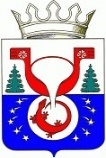 ТЕРРИТОРИАЛЬНАЯ ИЗБИРАТЕЛЬНАЯ КОМИССИЯОМУТНИНСКОГО РАЙОНАКИРОВСКОЙ ОБЛАСТИПОСТАНОВЛЕНИЕг. ОмутнинскО регистрации Куликовой Юлии Владимировны кандидатом в депутаты Омутнинской городской Думы четвертого созыва по двухмандатному избирательному округу №8Проверив соблюдение требований Закона Кировской области «О выборах депутатов представительных органов и глав муниципальных образований в Кировской области» при выдвижении Куликовой Юлии Владимировны кандидатом в депутаты Омутнинской городской Думы четвертого созыва по двухмандатному избирательному округу №8,  рассмотрев документы, представленные в избирательную комиссию для регистрации кандидата, в соответствии с частью 1 статьи  3010 Закона Кировской области «О выборах депутатов представительных органов и глав муниципальных образований в Кировской области», на основании постановления Избирательной комиссии Кировской области от 28.11.2013 № 91/599  «О возложении полномочий избирательной комиссии Омутнинского городского поселения на территориальную избирательную комиссию Омутнинского района»,  постановления территориальной избирательной комиссии Омутнинского района Кировской области от 22.06.2021 №5/46 «О возложении полномочий окружной избирательной комиссии при проведении дополнительных выборов депутатов Омутнинской городской Думы четвертого созыва по двухмандатному избирательному округу №8 на территориальную избирательную комиссию Омутнинского района Кировской области»    территориальная избирательная комиссия Омутнинского района Кировской области ПОСТАНОВЛЯЕТ: Зарегистрировать 13 августа 2021 года в 18 часов 30 минут кандидатом в депутаты Омутнинской городской Думы четвертого созыва по двухмандатному избирательному округу №8 Куликову Юлию Владимировну,  дата рождения - 3 апреля 1978 года, выдвинутую избирательным объединением Кировское региональное отделение Политической партии ЛДПР - Либерально-демократической партии России .                                                                                                                                                                                                                                                       Выдать кандидату в депутаты Омутнинской городской Думы четвертого созыва по двухмандатному избирательному округу №8 Куликовой Ю.В.  удостоверение о регистрации установленного образца. Передать для опубликования сведения  о зарегистрированном кандидате в средства массовой информации печатное издание «Наша жизнь газета Омутнинского района» не позднее 14 августа 2021 года .Опубликовать настоящее постановление на официальном Интернет - сайте муниципального образования Омутнинский муниципальный район Кировской области (omutninsky.ru).13.08.2021№17/163Председатель территориальной избирательной комиссии Омутнинского района Е.В. Суровцева Секретарьтерриториальной избирательной комиссии Омутнинского района  Е.И. Корякина